                                                                                                                     Проект                                                                                                                В регистр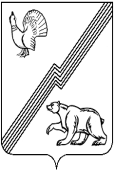 ДЕПАРТАМЕНТ ФИНАНСОВ АДМИНИСТРАЦИИ ГОРОДА ЮГОРСКА  Ханты-Мансийского автономного округа – Югры  ПРИКАЗот ____________2021 года 									№   О внесении изменений в приказ директора департаментафинансов  от 27.01.2021 № 5п «Об утверждении Типовых форм соглашений между главным распорядителемсредств бюджета города Югорска и юридическим лицом,индивидуальным предпринимателем, физическим лицом – производителем товаров, работ, услуг, некоммерческой организацией, не являющейся государственным (муниципальным) учреждением о предоставлении субсидий из бюджета города Югорска» В соответствии с Постановлением Правительства  Российской Федерации от 18.09.2020 № 1492 «Об общих требованиях к нормативным правовым актам, муниципальным правовым актам, регулирующим предоставление субсидий, в том числе грантов в форме субсидий, юридическим лицам, индивидуальным предпринимателям, а также физическим лицам-производителям товаров, работ, услуг, и о признании утратившими  силу некоторых актов Правительства Российской Федерации и отдельных положений некоторых актов Правительства Российской Федерации» приказываю:           1. Внести в приказ директора департамента финансов  от 27.01.2021 № 5п «Об утверждении  Типовых форм соглашений между главным распорядителем средств бюджета города Югорска и юридическим лицом, индивидуальным предпринимателем, физическим лицом  – производителем товаров, работ, услуг, некоммерческой  организацией, не являющейся государственным  (муниципальным) учреждением о предоставлении субсидий  из бюджета города Югорска» следующие изменения:          1.1. В  Приложении 1:          1.1.1. Пункт 1.1 изложить в следующей редакции:«1.1. Предметом настоящего Соглашения является предоставление из бюджета города  Югорска в 20__ году / 20__-20__ годах субсидии в целях: ____________________________________________________________________________          (указывается цель предоставления субсидии)(далее – Субсидия).»        1.1.2. В подпункте 4.1.5 пункта 4.1  слова «в соответствии с 4.1.4» заменить словами «в соответствии с подпунктом 4.1.4».         1.2. В приложении 2:         1.2.1. Пункт 1.1 изложить в следующей редакции:«1.1. Предметом настоящего Соглашения является предоставление из бюджета города  Югорска в 20__ году / 20__-20__ годах субсидии в целях: ____________________________________________________________________________          (указывается цель предоставления субсидии)(далее – Субсидия).»        1.2.2. В подпункте 3.1.2 пункта 3.1 слова «настоящему Порядку» заменить словами «настоящему Соглашению».         1.2.3. В подпункте 4.1.5 пункта 4.1 слова «в соответствии с 4.1.4» заменить словами «в соответствии с подпунктом 4.1.4».          1.3. В приложении 3:         1.3.1. В подпункте  4.1.6.1.3  пункта 4.1.6.1 слова «подпунктом 4.3.11» заменить словами «подпунктом 4.3.7».         1.3.2. В подпункте 7.4.4  пункта 7.4  слова  «приложением5» заменить словами «приложением 7».         3. Опубликовать приказ в официальном печатном издании города Югорска и разместить на официальном сайте города Югорска.4. Настоящий приказ вступает в силу после его официального опубликования. Проект МНПА коррупциогенных факторов не содержитИсполняющий обязанностидиректора департамента финансов                                                           Н.П. БушуеваЛист согласованияк проекту приказа директора департамента финансов «Об утверждении Типовых форм соглашений между главным распорядителем средств бюджета города Югорска и юридическим лицом, индивидуальным  предпринимателем, физическим лицом – производителем  товаров, работ, услуг, некоммерческой организацией, не являющейся государственным (муниципальным) учреждением о предоставлении субсидий из бюджета города Югорска» Исполнитель Н.Т. Маслюкова, начальник ОВА Депфина Югорска Тел. 50072 (вн. 172)Пояснительная записка к проекту приказа директора департамента финансов«О внесении изменений в приказ директора департамента финансов от 27.01.2021 №5п «Об утверждении Типовых форм соглашений между главным распорядителем средств бюджета города Югорска и юридическим лицом, индивидуальным  предпринимателем, физическим лицом – производителем  товаров, работ, услуг, некоммерческой организацией, не являющейся государственным (муниципальным) учреждением о предоставлении субсидий из бюджета города Югорска»    Проект приказа разработан в соответствии с  подпунктом «и» пункта 5 Общих требований к нормативным правовым актам, муниципальным правовым актам, регулирующим предоставление  субсидий, в том числе грантов в форме субсидий, юридическим лицам, индивидуальным предпринимателям, а также физическим лицам-производителям товаров, работ, услуг, и о признании утратившими  силу некоторых актов Правительства Российской Федерации и отдельных положений некоторых  актов Правительства Российской Федерации, утвержденных Постановлением Правительства  Российской Федерации от 18.09.2020 № 1492  (далее – Общие требования).         Проектом приказа устраняются нарушения юридико-технического характера.           Принятие проекта  не повлечет дополнительных расходов из бюджета города Югорска и не потребует отмены или изменения  муниципальных правовых акты города Югорска. Директор департамента финансов                                                                             И.Ю. МальцеваИсполняющий обязанности директора  департамента финансов                                                 Н.П. БушуеваНаименование  органа Дата передачи на согласование и подпись лица, передавшего  документДата поступления на согласование и подпись лица, принявшего документДата согласованияРасшифровка подписиДепартамент финансовИ.Ю. МальцеваДЭР и ПУИ.В. ГрудцынаЮУА.С. ВласовПервый заместитель главы городаД.А. Крылов